КАБАРДИНО - БАЛКАРСКАЯ  РЕСПУБЛИКАПРОХЛАДНЕНСКИЙ  МУНИЦИПАЛЬНЫЙ РАЙОНМУНИЦИПАЛЬНОЕ КАЗЕННОЕ ОБЩЕОБРАЗОВАТЕЛЬНОЕ  УЧРЕЖДЕНИЕ«Средняя общеобразовательная школа  с. Красносельского»361012  КБР  Прохладненский район			                                                                                Р/с 40204810100000000225село  Красносельское  ул.Школьная 1, А                                                                                                 ГРКЦ НБ КБ респ. банка России                                                                                                                                                                                                                                                                                                                    г.НальчикаТел./ факс :(866-31) 92-3-88                                                                                                                            ИНН 0716001140     КПП 071601001E-mail:Krasnoshkola@yandex.ru                                                                                                                  ОГРН 1020701192005    ОКПО  52509368№ 1040  от  06.12.17г.Информация о ходе реализации планов по итогам проведения независимой оценки качества (за ноябрь 2017г) в МКОУ «СОШ с. Красносельского»                        Директор школы                                                                                                         Плотникова Н.В.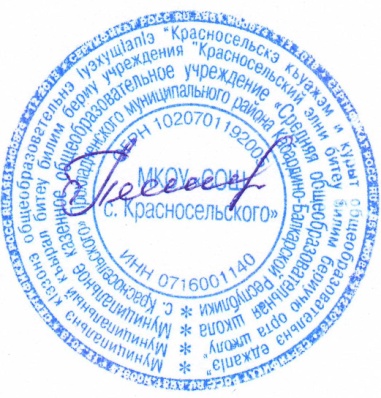 Исп. зам. по УВР Масаева И.М.92-3-88Прохладненский муниципальный районПрохладненский муниципальный районПрохладненский муниципальный районПрохладненский муниципальный районПрохладненский муниципальный районНаименование мероприятияСроки реализацииОтчет по реализацииОтчет по реализацииОтчет по реализацииНаименование мероприятияСроки реализацииЧто выполнено Что выполнено частично и по какой причинеЧто не выполнено и по какой причинеМКОУ «СОШ  с. Красносельского»МКОУ «СОШ  с. Красносельского»МКОУ «СОШ  с. Красносельского»МКОУ «СОШ  с. Красносельского»МКОУ «СОШ  с. Красносельского»Обеспечение полноты и актуальности информации об ОУ и ее деятельности, путем размещения на официальном сайте ОУ и сайте www.bus.gov.ruНоябрь2017Выполнено.  Систематически обновляется информация на официальном сайте ОУ и сайте www.bus.gov.ruВыполненоВыполненоСвоевременное внесение изменений в информацию о деятельности образовательной организацииНоябрь 2017Выполнено.  Ответственным за работу со школьным сайтом своевременно вносятся изменения в информацию о деятельности образовательной организации. Регулярно обновляется информация на сайте. ВыполненоВыполненоПроинформировать
родителей на родительских собраниях, подготовить памятки о возможности электронных голосованийСоздать закладку «Обратная связь» (для внесения предложений, для информирования о ходе
рассмотрения обращений граждан)Обеспечить проведение мониторинга обращений, предложенийНоябрь 2017Выполнено.  На родительских собраниях родителей проинформировали о возможности электронных голосований и раздали памятки. Создана закладка «Обратная связь» (для внесения предложений, для информирования о ходе рассмотрения обращений граждан). За данный период обращений не поступало.ВыполненоВыполненоМероприятия, направленные на повышение уровня бытовой комфортности пребывания в учреждении и развитие материально технической базыНоябрь 2017Выполнено.  Поддерживается в надлежащем состоянии здание, помещения учреждения и территория, прилегающая к зданию учреждения.ВыполненоВыполненоМероприятия, направленные на создание условий для персонала учреждения.Ноябрь2017Выполнено.  В учреждении  созданы комфортные условия,  психологический климат для каждого члена учебно-воспитательного процессаВыполненоВыполненоМероприятия, направленные на создание комфортного для каждого учащегося психологического климатаНоябрь 2017Выполнено.  Проведение в классах игр,  направленных на создание комфортного психологического микроклимата.ВыполненоВыполненоМероприятия, направленные на социальную адаптацию учащихсяНоябрь2017Выполнено.  Проведение внутришкольных мероприятий, организована профориентационная работа (встречи с представителями учебных заведений), проведение общешкольных субботников.ВыполненоВыполненоПровести
педагогический совет «Комфортная образовательная среда
как часть современной инфраструктуры в образовательном учреждении»Провести анкетирование родителей (предложения по улучшению комфортной среды организации) Ноябрь2017Выполнено.   Проведён педагогический совет.Проведено анкетирование родителей (предложения по улучшению комфортной среды организации)ВыполненоВыполненоМероприятия, направленные на безопасность образовательной средыНоябрь 2017Выполнено.  Подвоз учащихся проводится по утвержденным маршрутам с сопровождающим. Проводится  своевременный инструктаж по ТБ и ПБ.ВыполненоВыполненоСоздание психологического сопровождения педагогов с целью профилактики эмоционального выгорания, для обеспечения психологически благоприятного климата в образовательном учрежденииНоябрь 2017Выполнено.  Создан благоприятный психологический климат. Отсутствуют жалобы со стороны участников образовательного процесса. Конфликтных ситуаций не возникало.ВыполненоВыполненоСоздать условия для организации обучения и воспитания обучающихся с ограниченными возможностями здоровьяНоябрь 2017Выполнено.  Реализуется АООП для организации обучения и воспитания обучающихся с ограниченными возможностями здоровьяВыполненоВыполненоМероприятия по обеспечению и созданию условий для психологической безопасности и комфортности в учреждении, направленные на установление взаимоотношений педагогических работников с обучающимисяНоябрь 2017Выполнено.  Ведётся работа над установлением благоприятных взаимоотношений педагогических работников с обучающимися.ВыполненоВыполненоПовышение профессионализма педагогов через организацию курсовой подготовки, самообразованиеНоябрь 2017Выполнено.  Созданы условия для  участия  педагогических работников в вебинарах ВыполненоВыполненоРешение кадровых проблем с целью увеличения количества квалифицированных работниковНоябрь 2017Выполнено.  Были даны объявления о наличии вакансий в газету «Прохладненские известия», «Вести Прохладного», сайт Авито.  ВыполненоВыполненоРегулярное проведение мониторинга степени удовлетворенности граждан качеством обслуживания в учрежденииНоябрь 2017Выполнено.  Создана закладка «Обратная связь» (для внесения предложений, для информирования о ходе рассмотрения обращений граждан). За данный период обращений не поступало.ВыполненоВыполненоМероприятия, направленные на повышение уровня подготовки обучающихся.Ноябрь 2017Выполнено.  Организованы занятия со слабоуспевающими. ВыполненоВыполненоРабота с одаренными детьми: проведение олимпиад, интеллектуальных марафонов, конкурсов, участие в НОУ и т.п.Ноябрь 2017Выполнено. Организована подготовка к муниципальному   этапу всероссийской олимпиады. Реализуются программы дополнительного образования, работают кружкиВыполненоВыполненоОрганизация подготовки к государственной итоговой аттестации учащихся 9, 11 классовНоябрь2017Выполнено.  Организована подготовка к государственной (итоговой) аттестации учащихся 9, 11 классов. ВыполненоВыполненоАдминистративный контроль за состоянием преподавания предметов с низким рейтингом по результатам внешней оценки (ЕГЭ, ОГЭ)Ноябрь  2017Выполнено.  Организовано посещение зам. директора по УВР уроков по предметам с низким рейтингом по результатам внешней оценки (ЕГЭ, ОГЭ)ВыполненоВыполненоОрганизация родительского лектория по вопросам  государственной (итоговой) аттестации учащихся 11 классаНоябрь 2017Выполнено.  С родителями 11 класса проводились беседы по вопросам организации и проведения ГИА.ВыполненоВыполненоОрганизация сотрудничества с родителями по вопросам качества образования (Управляющий совет, родительский комитет, индивидуальная работа с родителями)Ноябрь 2017Выполнено.  Проводились  индивидуальные беседы с родителями детей, имеющих трудности в обучении.  Согласно плану проводились заседания родительского комитетаВыполненоВыполненоОрганизация совместной урочной и внеурочной деятельности родителей, педагогов, учащихся, социальных партнеровНоябрь 2017Выполнено.  Проведены совместные внеклассные мероприятия с родителями и социальными партнёрами (День Матери, проведение трёхдневного лагеря)ВыполненоВыполнено